Monday TuesdayWednesdayThursdayFriday1.  Bank Holiday.  Nursery is closed today.2.  Today we will be making our own crowns. 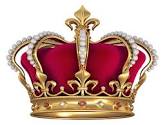 4.  We will be going on a Gem Hunt in the garden. 5.  We will be making our own flags today. 8.  Bank Holiday.Nursery is closed today.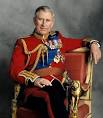 10.  Today we will be building castles. 11.  Today we will be dressing up like Kings and Queens. 12.  The toddlers will be designing their own shield. 15.  Toddlers will be learning all about The Gruffalo this week.16.  Today we will be writing our own Gruffalo story. 17.  It’s a Gruffalo hunt in the garden today for toddlers.18.  Today we will be painting masks from the Gruffalo story. 19.  Please come to nursery dressed as a character from the Gruffalo. 22.  Today we will be painting ice creams. 23.  Toddlers will be decorating summer hats today.24.  Today we will be making our own flowers.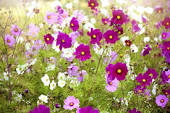 26.  Please see poster for details. 29.  Bank Holiday.Nursery is closed today.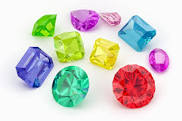 31.  Don’t forget your GEM awards 